Adding Polynomials Assignment Objective: To demonstrate an understanding of combing like terms and adding polynomials.How to do it: Go to http://www.glencoe.com/sites/common_assets/mathematics/ebook_assets/vmf/VMF-Interface.html Use algebra tiles to create a Christmas picture. Show all the tiles algebraically using addition.Cancel out zero pairs, combine like terms and show the simplified polynomial that represents the picture.Performance-Based Assessment: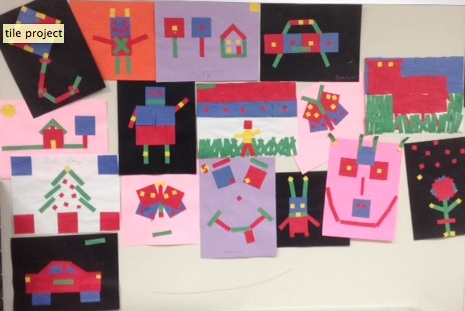 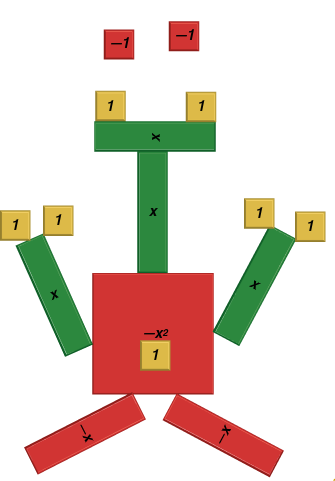 -1 + -1 + 1 + 1 + x + x + x +1 + 1 + 1 + 1 + x + x + (-x2) + 1 + (-x) + (-x)= -x2 + 2x + 5BeginningDevelopingAccomplishedExemplaryPictureThree or more components are missingTwo components are missing but the rest are fully includedOne components is missing but the rest are fully includedAll components are correctly included – detailed and thorough- Use a minimum of one of each algebra tile- Combine the algebra tiles to create a picture- Show an algebraic addition statement that represents the tiles- Show the cancellation of zero pairs- Combine like terms to show the simplified version of the polynomial represented by the picture- Use a minimum of one of each algebra tile- Combine the algebra tiles to create a picture- Show an algebraic addition statement that represents the tiles- Show the cancellation of zero pairs- Combine like terms to show the simplified version of the polynomial represented by the picture- Use a minimum of one of each algebra tile- Combine the algebra tiles to create a picture- Show an algebraic addition statement that represents the tiles- Show the cancellation of zero pairs- Combine like terms to show the simplified version of the polynomial represented by the picture- Use a minimum of one of each algebra tile- Combine the algebra tiles to create a picture- Show an algebraic addition statement that represents the tiles- Show the cancellation of zero pairs- Combine like terms to show the simplified version of the polynomial represented by the picture- Use a minimum of one of each algebra tile- Combine the algebra tiles to create a picture- Show an algebraic addition statement that represents the tiles- Show the cancellation of zero pairs- Combine like terms to show the simplified version of the polynomial represented by the picture